รายงานการประชุมคณะผู้บริหารและหัวหน้าส่วนงานเทศบาลนครขอนแก่นครั้งที่  10/ 2556วันที่ 16 ตุลาคม 2556   เวลา 10.30 น.ณ  ห้องประชุมนครเป็งจาล  อาคารป้องกันฯ ชั้น 2  เทศบาลนครขอนแก่น---------------------------------------- ผู้เข้าประชุม1.นายธีระศักดิ์		ฑีฆายุพันธุ์		นายกเทศมนตรีนครขอนแก่น	ประะธานที่ประชุม2.นายธวัชชัย		รื่นรมย์สิริ		รองนายกเทศมนตรีนครขอนแก่น3.นายมนตรี		สิงหปุณณภัทร		รองนายกเทศมนตรีนครขอนแก่น4.นายชัชวาล		พรอมรธรรม		รองนายกเทศมนตรีนครขอนแก่น5.นายสุภัฐวิทย์		ธารชัย			ปลัดเทศบาลนครขอนแก่น6.นายสวัสดิ์		วันทมาตย์		รองปลัดเทศบาลนครขอนแก่น7.นายธณาวุธ		ก้อนใจจิตร		รองปลัดเทศบาลนครขอนแก่น8.นายอดิศักดิ์		สมจิตต์			หัวหน้าสำนักปลัดเทศบาล9.นางกฤษณา		แสนสะอาด		ผู้อำนวยการส่วนพัฒนารายได้10.นายสุพร		จงอุดมการณ์		ผู้อำนวยการส่วนการโยธา11.นายอภิชาติ		วิศิษฐารักษ์		ผู้อำนวยการส่วนควบคุมการก่อสร้างฯ12.นายทศพล		วงศ์อาษา		ผู้อำนวยการส่วนทรัพยากรธรรมชาติฯ13.นางสาวศิริกัลยา	โพธิจันทร์		ผู้อำนวยการสำนักการสาธารณสุขและสิ่งแวดล้อม14.นายทัศนัย		ประจวบมอญ		ผู้อำนวยการส่วนส่งเสริม	สาธารณสุขฯ15.นางสาวสมพร	ชัยอยุทธ์		ผู้อำนวยการส่วนบริการสารธารณสุขฯ16.นายยุทธ		วงษ์ศิริ			ผู้อำนวยการสำนักการศึกษา17.นางวรพรรณ		ธุลีจันทร์		ผู้อำนวยการกองวิชาการและแผนงาน18.นางสุรางค์		พาน้อย			ผู้อำนวยการสำนักการสวัสดิการสังคม19.นางภัทรวดี		ปรินแคน		ผู้อำนวยการส่วนพัฒนาชุมชน20.นายสันตีระ		นามวงษา		รองผู้อำนวยการสถานศึกษา รร.ท.วัดกลาง21.นายประดิษฐ์	สะเดา			ผู้อำนวยการสถานศึกษา รร.ท.คุ้มหนองคู22.นายสมศักดิ์		วิไลแก้ว			ผู้อำนวยการสถานศึกษา รร.ท.บ้านโนนทัน23.นายประชารัตน์	โนนทนวงษ์		รองผู้อำนวยการสถานศึกษา รร.ท.บ้านหนองใหญ่24.นายนิกร		นวโชติรส		ผู้อำนวยการสถานศึกษา รร.ท.บ้านสามเหลี่ยม25.นายบุญธรรม	โบราณมูล		ผู้อำนวยการสถานศึกษา รร.ท.บ้านหนองแวง26.นางสาวศุภพาพิศย์	เปรมิยะวงศา		รองผู้อำนวยการสถานศึกษา รร.ท.บ้านหนองแวง27.นายชูเกียรติ		เหลียงอุบล		ผู้อำนวยการสถานศึกษา รร.ท.บ้านตูม28.นางช่อเอื้อง		ฤกษ์รุจิพิมล		ผู้อำนวยการสถานศึกษา รร.ท.บ้านศรีฐาน29.นางสาวอมรา	โกศลสุรภูมิ		หัวหน้าฝ่ายการประชุมและกิจการสภา		30.นางนวลจันทร์	พงษ์เพียจันทร์		หัวหน้าฝ่ายสำนักงานเลขานุการฯ31.นางนงนุช 		ศรีวรกุล			หัวหน้าฝ่ายอำนวยการ32.นายวินัย		ศุภรัตน์ภิญโญ		รักษาการหัวหน้าฝ่ายบริหารงานทั่วไป33.นายชุมพร		ทัพซ้าย			หัวหน้าฝ่ายทะเบียนราษฎร์34.นางสาวนุชนภา	จันทวรี			หัวหน้าฝ่ายส่งเสริมการมีส่วนร่วมฯ35.นายพศวัต		ธรรมวงศา		รักษาการหัวหน้าฝ่ายปกครอง36.นายวรเดช		ธารชัย			รักษาการหัวหน้าฝ่ายป้องกันฯ37.นายปรัชญา		เจียรจำนงค์		หัวหน้าฝ่ายส่งเสริมระบบขนส่ง38.นางสุวิมล		วิดแมน			ผู้จัดการสถานธนานุบาล แห่งที่ 239.นางวิสุดา		ค่าเจริญ			เจ้าหน้าที่บริหารงานทั่วไป 540.นางดลฤดี		ประจักษ์เมือง		บุคลากร 7ว	41.นายพิสุทธิ์		สารบรรณ		บุคลากร 7ว42.นางวารุณี		มีอนันต์			เจ้าพนักงานธุรการ 543.นายทวีทรัพย์	ลอยนอก		นิติกร 544.นายสุรชัย		นาชัยลอง		เจ้าหน้าที่เทศกิจ 345.นางสาววิจิตรา	จุลคำภา		เจ้าหน้าที่บริหารงานทะเบียนและบัตร 7ว46.ส.ต.อ.ศักดิ์ชาย	สุนรกุมภ์		เจ้าหน้าที่บริหารงานทะเบียนและบัตร 547.นายบุญคง		ภูน้ำเงิน			เจ้าพนักงานป้องกันและบรรเทาสาธารณภัย  6ว48.ว่าที่ร.ต.สิทธพล	โสมนัส			เจ้าหน้าที่วิเคราะห์นโยบายแลแผน 549.นายอนุชา		ออกประเสริฐ		เจ้าพนักงานป้องกันและบรรเทาสาธารณภัย  6ว50.จ่าสิบเอกสันต์	ศรีโนนชัย		เจ้าพนักงานป้องกันและบรรเทาสาธารณภัย 6ว51.นายเอนก		โรงชัยภูมิ		เจ้าพนักงานป้องกันและบรรเทาสาธารณภัย 6ว52.นายสนิทด้า		นันบุญมา		เจ้าพนักงานป้องกันและบรรเทาสาธารณภัย 6ว53.นายอนุสรณ์		สารสม			เจ้าพนักงานป้องกันและบรรเทาสาธารณภัย 6ว54.นางสาวณิชาภัทร	สีดาทัน			เจ้าหน้าที่วิเคราะห์นโยบายและแผน 555.นางวนิดา		ลาสอน			เจ้าหน้าที่วิเคราะห์นโยบายและแผน 6ว	56.นางสุกัลยา		บริบูรณ์			นักวิชาการเงินและบัญชี 4.57.นางสาวทิพวรรณ	แกล้วกล้าหาญ		บุคลากร 558.นายภูริวัตน์		แหลมทอง		หัวหน้าฝ่ายวิชาการและแผนงาน59.นางสกาวรัตน์	นันบุญมา		รักษาการหัวหน้าฝ่ายอำนวยการ60.นางเบญญาภา	พัชรพิบูลชัย		หัวหน้าฝ่ายการเงินและบัญชี61.นางดรุณี		อ่อนน้อย		หัวหน้าฝ่ายพัสดุและทะเบียนทรัพย์สิน62.นางนัชชา		ศรีโนนชัย		หัวหน้าฝ่ายพัฒนารายได้	63.นางผกาสร		ไขกัณหา		หัวหน้าฝ่ายจัดหาประโยชน์64.นางชุติมา		ตรีชาลี			หัวหน้าฝ่ายแผนที่ภาษีและทะเบียนฯ65.นางอนรรฆอร	พรมมี			หัวหน้าฝ่ายระเบียบการคลัง66.จ.อ.จักราวุธ		ลุสมบัติ			เจ้าพนักงานธุรการ 567.นางธัญพร		เดชนอก			เจ้าพนักงานจัดเก็บรายได้ 6ว68.นายพิศิษฐ์		ศรีจันทร์หล้า		เจ้าพนักงานจัดเก็บรายได้ 6ว69.นายสุเมธ		ปัตะโน			นักวิชาการจัดเก็บรายได้ 570.นางภควดี		ศรีอุดร			เจ้าพนักงานการคลัง 571.นางสาวณัฐปฤตา	ยอดประทุม		นักวิชาการคลัง 572.นางวราภรณ์		ยะรี			นักวิชาการเงินและบัญชี 573.นางอัศรา		ไชยนิลวงศ์		เจ้าหน้าที่วิเคราะห์นโยบายและแผน 6ว74.นางคณิศร		ประดา			หัวหน้าฝ่ายบริหารงานทั่วไป75.นายธวัชชัย		วนาพิทักษ์กุล		หัวหน้าฝ่ายควบคุมการก่อสร้าง76.นายสุรพงษ์		คำตานิตย์		หัวหน้าฝ่ายควบคุมอาคารและผังเมือง77.นายชวลิต		หงส์ยนต์		นักวิชากรสุขาภิบาล 7ว78.นายยุติธรรม		น้อยสุวรรณ		นายช่างโยธา 6ว79.นายพชร		พลนิกร			นายช่างไฟฟ้า 6ว80.นายเอกภพ		รัตนติสร้อย		นายช่างโยธา 6ว81.นายอดุลย์		บุญปราการ		นายช่างโยธา 6ว82.นางภาสินี		เพียธงษา		เจ้าพนักงานธุรการ 6ว83.นางพรประภา	ลิมานนท์		รก.หัวหน้าฝ่ายบริหารงานทั่วไป84.นางวิลาสินี		สมานชาติ		รักษาการหัวหน้าฝ่ายส่งเสริมสุขภาพ85.นางสุภาพร		ดวงประทุม		หัวหน้าฝ่ายสุขาภิบาล86.นางวราภรณ์		บุญศรี			หัวหน้าฝ่ายส่งเสริมอาหารปลอดภัย87.นายจุมพล		มงคลสินธุ์		รก.หัวหน้าฝ่ายพัฒนาการจัดการสิ่งแวดล้อม88.จ.ส.อ.สุวิทย์		อันอาษา		รห.หัวหน้าฝ่ายบริการสิ่งแวดล้อม89.นางภคอร		ทองสุข			รก.หัวหน้าฝ่ายป้องกันและควบคุมโรค90.นางรุจิรา		เวียงเพิ่ม		พยาบาลวิชาชีพ 8 วช91.นางสาววนารัตน์	คงคำ			พยาบาลวิชาชีพ 592.นางสาวสุกัญญา	ช่อมะลิ			นักวิชาการสุขาภิบาล 593.นางสาวพุศรา	บริกูล			นักวิชาการสุขาภิบาล 594.นางวรรณภา		เกียงแก้ว		นักวิชาการสุขาภิบาล 595.นางประภาพร	จันทะวงษ์		นักวิชาการสุขาภิบาล 596.นายเดชา		สิทธิกล			สัตวแพทย์ 7ว97.นางฉวีวรรณ		อนุชาติ			พยาบาลวิชาชีพ 8 วช98.นายสุเวทย์		จิตภักดีบดินทร์		ทันตแพทย์ 8วช99.นางอัจฉรา		หงส์แสงไทย		นักวิชาการสุขาภิบาล 6ว100.นางงามอนงค์	บุญจิระสวัสดิ์		เจ้าหน้าที่ธุรการ 4101.ภญ.เสาวลักษณ์	ตั้งตระกูล		เภสัชกร 8วช102.นางจีรพรรณ	เบ้าบัวเงิน		เจ้าพนักงานสาธารณสุขชุมชน 5103.นางสาวจารุณี	บุญไชย			นักวิชาการสุขาภิบาล 4104.นางดวงนภา	สกุลพานิช		เจ้าพนักงานธุรการ 4105.นายธวัช		มาศรี			นักวิชาการสุขาภิบาล 5106.นางนภกช		สาคร			รก.หัวหน้าฝ่ายแผนงานและโครงการ107.นายทรงศิลป์	อันทะไชย		หัวหน้าฝ่ายกิจการโรงเรียน108.นายศรัณย์		เปานาเรียง		หัวหน้าฝ่ายการศึกษานอกระบบ109.นางสุจิตรา		เกียรติบุญสนอง		หัวหน้าฝ่ายกิจกรรมเด็กและเยาวชน110.นางสาวบุษกร	กัปโก			เจ้าพนักงานธุรการ 6ว111.นางสาวปาณิสรา	ศรีประมาณ		นักวิชาการศึกษา 6ว112.นางสุดารัตน์	อนุศักดากุล		เจ้าพนักงานธุรการ 6ว113.นางวิจิตรา		เพิ่มพูล			นักวิชาการศึกษา 6ว114.นางกุลิสรา		กชวิตย์			หัวหน้าฝ่ายบริหารงานทั่วไป  สำนักการศึกษา115.นางเมธินี		สุดเสนาะ		หัวหน้าฝ่ายแผนงานและประเมินผล116.นางนภัสกร	ไชยวงษา		หัวหน้าฝ่ายงบประมาณ117.นางสาวจรินทร์ญา	สุทาวัน			หัวหน้าฝ่ายประชาสัมพันธ์118.นางอินทรา		ฆารเจริญ		หัวหน้าฝ่ายบริการและเผยแพร่วิชาการ119. นางสาวฐิติรัตน์	ศิริชานนท์		รักษาการหัวหน้าฝ่ายนิติการ120.นายกาญจน์	วันนุประธรรม		หัวหน้าฝ่ายเทคโนโลยีสารสนเทศ121.นางสมร		คำพิชชู			หัวหน้าฝ่ายบริหารงานทั่วไป  กองวิชาการและแผนงาน122.นางสาวละมุล	แก้วคำกอง		เจ้าหน้าที่วิเคราะห์นโยบายและแผน 5123.นายคมกฤต	อัมฤตวรรณ		เจ้าหน้าที่วิเคราะห์นโยบายและแผน 6ว124.น.ส.เบ็ญจวรรณ์	ศิริปรุ			นักวิชาการประชาสัมพันธ์ 6ว125.นางอัศรา		เอกวิเศษ		หัวหน้าฝ่ายสังคมสงเคราะห์126.นายเฉลิมภพ	คงกุทอง			หัวหน้าฝ่ายส่งเสริมสวัสดิการสังคม127.นายประจวบ	สารกูล			นักพัฒนาชุมชน 5128.นายอนุชิต		ผลแก้ว			นักพัฒนาชุมชน 6 ว129.นายสาธิต		สงวนทรัพย์		นักพัฒนาชุมชน 5130.นายกิมมี้		หร่องบุตรศรี		นักพัฒนาชุมชน 5131.นายเศรษฐนัย	ช่วงชิต			เจ้าพนักงานพัฒนาชุมชน 3132.นางจันทร์ทิพย์	กงจันทร์		นักพัฒนาชุมชน 5133.นางสาวกฤษณา	ทัพซ้าย			นักพัฒนาชุมชน 5134.นางวรีกรณ์		คงกุทอง			เจ้าพนักงานธุรการ 5135.นางลักษณา	สุขศรี			เจ้าพนกงานธุรการ 6ว136.นางวิมลรัตน์	นามตะ			เจ้าหน้าที่วิเคราะห์นโยบายและแผน 3137.นางเยาวลักษณ์	อาจเอี่ยม		นักวิชาการคลัง 4138.นางสาวฤทัยรัตน์	เผืดกสีสุข		ผู้ช่วยนักวิชาการประชาสัมพันธ์139.นายสมรภูมิ	พลตรี			ผู้ช่วยเจ้าพนักงานธุรการ140.นางเพ็ญแข		โคตรนิวงษ์		พนักงานทั่วไป141.นายเอม		แสงพระจันทร์		พนักงานควบคุมโรค142.นายปุณณภัทร	สิงหปุณณภัทร		ผู้ช่วยนิติกร143.นายชัยวัฒน์	จิตีมงคลศรี		ผู้ช่วยเจ้าพนักงานการคลัง144.นางสาวพูลทรัพย์	ศรีเดช			นักวิชาการคลัง145.นางสาวชัชนก	สมจิตต์			ผู้ช่วยเจ้าหนห้าที่บันทึกข้อมูล146.นางสาวราวดี	มูลมาตร		เจ้าพนักงานธุรการ 3147.นางสาวลออรัตน์	จันเกตุ			นักการ148.นางจตุพร		วรวงษ์			ผู้ช่วยเจ้าหน้าที่ธุรการ149.นางสาวประไพศรี	ไชยโย			ผู้ช่วยเจ้าหน้าที่จัดเก็บรายได้150.นางสาวชุติมา	โพธินาม		ผู้ช่วยเจ้าหน้าที่ระบบคอมพิวเตอร์151.นางสาวพัชราภรณ์	พัฒราช			ผู้ช่วยนักวิชาการจัดเก็บรายได้152.นางสาวธนิดา	รัตนวิชัย		เจ้าหน้าที่จัดเก็บรายได้153.นางนัยนา		สงวนทรัพย์		ผู้ช่วยเจ้าพนักงานธุรการ	154.นางไพรวรรณ	นาชัยลาน		ผู้ช่วยเจ้าพนักงานการคลัง155.นางสาวอัญชลี	สุจริต			ผู้ช่วยเจ้าพนักงานการคลัง		เมื่อที่ประชุมพร้อม นายธีระศักดิ์  ฑีฆายุพันธุ์  นายกเทศมนตรีนครขอนแก่น  ประธานที่ประชุมกล่าวเปิดการประชุมและดำเนินการประชุมดังนี้.-ระเบียบวาระที่  1    เรื่องที่ประธานแจ้งให้ที่ประชุมทราบนายธีระศักดิ์  ฑีฆายุพันธุ์ นายกเทศมนตรีนครขอนแก่น	เหตุการณ์เกิดไฟไหม้บ้าน ซอยศรีมรัตน์ 14 ชุมชนสามเหลี่ยม 2 ได้เห็นการปฏิบัติงานของป้องกันฯ      อปพร. กู้ภัยจากมูลนิธิและสมาคมต่างๆปฏิบัติหน้าที่ได้อย่างเข้มแข็งมาก วันนี้ก็เลยให้คณะได้เข้ามาเพื่อที่ทางคณะผู้บริหารและหัวหน้าส่วนการงานได้กล่าวชื่นชมและมอบหมาย สำนักปลัดเทศบาลให้ออกใบประกาศเกียรติคุณชมเชยการปฏิบัติหน้าที่ เมื่อคืนนี้คณะทำงานปฏิบัติหน้าที่ได้เข้มแข็งซึ่งมีบ้านที่ถูกไฟไหม้อยู่ในซอกซอยที่เล็กมากรถใหญ่ไม่สามารถเข้าไปได้ต้องลากน้ำสายเข้าไปยาวมากและท่ามกลางความบั่นใจของพี่น้องประชาชนพอเห็นเจ้าหน้าที่ไปทำหน้าที่ได้อย่างรวดเร็วสามารถระงับเหตุได้ถึงแม้ท่ามกลางความสูญเสียบ้านต้นเพลิงไป 1 หลังยังโชคดีอย่างน้อยรถยนต์ที่ทีอยู่ก็อาศัยไหวพริบคณะทำงานที่ดีมากกุญแจรถอยู่ชั้น 2 ไม่กล้าขึ้นไปเอาก็ต้องทุบกระจกรถและปลดเกียร์และพากันเข็ญรถออกมาได้ ไม่อย่างนั้นก็จะเสียรถไปอีกคันซึ่งเป็นรถเก๋ง ต้องชื่นชมคณะทำงานที่ทำหน้าที่ได้ดีได้แก่ ฝ่ายป้องกันฯ อปพร.กู้ภัยมูลนิธิสามัคคีอุทิศ กู้ภัย803 มติที่ประชุม: ให้สำนักปลัดเทศบาลออกใบประกาศเกียรติคุณชมเชยการปฏิบัติหน้าที่ ฝ่ายป้องกันฯ อปพร.กู้ภัยมูลนิธิสามัคคีอุทิศ กู้ภัย803 ในการช่วยเหลือบ้านที่ถูกไฟไหม้		1.1 เรื่องการแนะนำพนักงานและพนักงานจ้างเทศบาลนครขอนแก่นนายอดิศักดิ์  สมจิตต์  หัวหน้าสำนักปลัดเทศบาล	1.ได้มีพนักงานเทศบาลโอนย้ายจากอปท.อื่นมาดำรงตำแหน่งใหม่ และพนักงานเทศบาลสอบเลื่อนและแต่งตั้ง สายงานเริ่มต้นจากระดับ 1 และระดับ 2 เป็นสายงานเริ่มต้นจากระดับ 3 รวมจำนวนทั้งสิ้น 9 คน มีรายชื่อดังต่อไปนี้1.น.ส.ราวดี มูลมาตร  ตำแหน่งเดิมเจ้าพนักงานธุรการปฏิบัติงาน สังกัดกระทรวงวัฒนธรรม กรุงเทพมหานคร โอนย้ายมาดำรงตำแหน่งเจ้าพนักงานธุรการ ระดับ 2 สำนักปลัดเทศบาล2.นายภาสุ น้ำทิพย์  ตำแหน่งเดิมสถาปนิกปฏิบัติการ  กรมพัฒนาสังคมและสวัสดิการ สังกัดกระทรวงแรงงานและสวัสดิการสังคม โอนย้ายมาดำรงตำแหน่งนักผังเมือง ระดับ 5 สำนักการช่าง  3.นายไพจิตร ศรีหลง ตำแหน่งเดิมช่างไฟฟ้า สังกัดเทศบาลตำบลโนนสุวรรณ  จังหวัดบุรีรัมย์ โอนย้ายมาดำรงตำแหน่งเจ้าหน้าที่บันทึกข้อมูล ระดับ 1 สำนักการช่าง4.นางกุลิสรา  คชรัตน์  ตำแหน่งเดิมหัวหน้าฝ่ายบริหารงานคลัง 7 สังกัดเทศบาลเมืองบ้านไผ่  จังหวัดขอนแก่นโอนย้ายมาดำรงตำแหน่งหัวหน้าฝ่ายบริหารงานทั่วไป 7 สำนักการศึกษา5.จ.อ.นิตินัย แก้ววิเศษ ตำแหน่งเดิมเจ้าหน้าที่เทศกิจ ระดับ 3 สอบเลื่อนตำแหน่งที่สูงขึ้นดำรงตำแหน่ง     เจ้าพนักงานเทศกิจ ระดับ 3 ฝ่ายปกครอง สำนักปลัดเทศบาล6.นางนิตยา  สิมมะลี ตำแหน่งเดิมเจ้าพนักงานการเงินและบัญชี ระดับ 6ว สอบเลื่อนตำแหน่งที่สูงขึ้นดำรงตำแหน่งนักวิชาการเงินและบัญชี ระดับ 5 ฝ่ายการเงินและบัญชี สำนักการคลัง7.นางดลฤดี  อนุศรี ตำแหน่งเดิมเจ้าพนักงานการคลัง  ระดับ 6ว สอบเลื่อนตำแหน่งที่สูงขึ้นดำรงตำแหน่งนักวิชาการคลัง ระดับ 5 ฝ่ายสถิติการคลัง  สำนักการคลัง8.นางภควดี ศรีอุดร ตำแหน่งเดิมเจ้าพนักงานการคลัง  ระดับ 5 สอบเลื่อนตำแหน่งที่สูงขึ้นดำรงตำแหน่งนักวิชาการจัดเก็บรายได้  ระดับ 5 ฝ่ายแผนที่ภาษีและทะเบียนทรัพย์สิน สำนักการคลัง9.นางมณีรัตน์  เย็นสวัส ตำแหน่งเดิมครูชำนาญการพิเศษ โรงเรียนเทศบาลวัดกลาง สอบเลื่อนตำแหน่งที่สูงขึ้นดำรงตำแหน่งศึกษานิเทศก์ชำนาญการพิเศษ หน่วยศึกษานิเทศก์ สำนักการศึกษา	2.พนักงานจ้างที่มีการบรรจุใหม่ รวมทั้งสิ้นจำนวน 41 คนมีรายชื่อดังต่อไปนี้	1.นายธนานนท์  ก้อนใจจิตร  ตำแหน่ง ผู้ช่วยเจ้าหน้าที่ธุรการ ฝ่ายบริหารงานทั่วไป  สำนักปลัดเทศบาล	2.ว่าที่ร.ต.พัฒนพงษ์ ทองเกิ้น ตำแหน่งพนักงานขับรถยนต์(ผู้มีทักษะ)ฝ่ายบริหารงานทั่วไป                 สำนักปลัดเทศบาล	3.นางสาวชัชนก สมจิตต์ ตำแหน่งผู้ช่วยเจ้าหน้าที่บันทึกข้อมูล ฝ่ายสำนักงานเลขานุการนายกเทศมนตรี                 สำนักปลัดเทศบาล	4.นางสาวลออรัตน์ จันเกตุ ตำแหน่งนักการ  ฝ่ายสำนักงานเลขานุการนายกเทศมนตรี  สำนักปลัดเทศบาล	5.นายนเรศศักดิ์  สร้อยติตะ ตำแหน่งผู้ช่วยเจ้าหน้าที่ทะเบียน ฝ่ายทะเบียนราษฎรและบัตรประจำตัวประชาชน สำนักปลัดเทศบาล	6.นายพูนสรร  บุญมีวิเศษ ตำแหน่งผู้ช่วยเจ้าหน้าที่ทะเบียน ฝ่ายทะเบียนราษฎรและบัตรประจำตัวประชาชน สำนักปลัดเทศบาล	7.นางสาวศิริอนงค์ ศรีทายาง ตำแหน่งผู้ช่วยนักวิชาการเงินและบัญชี ฝ่ายส่งเสริมระบบการขนส่ง สำนักปลัดเทศบาล	8.นายปุณณภัทร สิงหปุณณภัทร ตำแหน่งผู้ช่วยนิติกร ฝ่ายส่งเสริมระบบการขนส่ง สำนักปลัดเทศบาล	9.นางสาวปิยมาภรณ์  ภักดีราช ตำแหน่งผู้ช่วยเจ้าหน้าที่บริหารงานทั่วไป ฝ่ายอำนวยการ สำนักการคลัง	10.นางสาวลลิดา กิติมังกร ตำแหน่งพนักงานจัดเก็บค่าจอดยานยนต์ ฝ่ายพัฒนารายได้ สำนักการคลัง	11.นางสาวกานต์พิชชา แหลมทอง ตำแหน่งพนักงานจัดเก็บค่าจอดยานยนต์ ฝ่ายพัฒนารายได้ สำนักการคลัง	12.นายธนะชัย หิมะธนะสุวรรณ  ตำแหน่งผู้ช่วยสถาปนิก ฝ่ายควบคุมการก่อสร้าง สำนักการช่าง	13.นายณรงค์ ดวงทิพย์จันทร์ ตำแหน่งผู้ช่วยนายช่างไฟฟ้า ฝ่ายสาธารณูปโภค สำนักการช่าง	14.นายพลวิทย์ คำพิชชู	ตำแหน่งผู้ช่วยนายช่างโยธา ฝ่ายสาธารณูปโภค สำนักการช่าง	15.นายนพพร จ้ายหนองบัว ตำแหน่งผู้ช่วยช่างไฟฟ้า ฝ่ายจัดการทรัพยากรธรรมชาติ สำนักการช่าง	16.นางสาวอาภาพร พาหะนิชย์ ตำแหน่งผู้ช่วยเจ้าหน้าที่ธุรการ ฝ่ายบริการสาธารณสุข สำนักการสาธารณสุขและสิ่งแวดล้อม	17.นางสาวเดือนเนตร โชติทอง ตำแหน่งผู้ช่วยเจ้าหน้าที่ธุรการ ฝ่ายบริการสาธารณสุข สำนักการสาธารณสุขและสิ่งแวดล้อม	18.นายธนสิทธิ์  เมืองสนธิ์ ตำแหน่งตำแหน่งผู้ช่วยเจ้าหน้าที่ธุรการ ฝ่ายบริการสาธารณสุข สำนักการสาธารณสุขและสิ่งแวดล้อม	19.นางสาวบทกร ศรีธัญรัตน์ ตำแหน่งผู้ช่วยเจ้าหน้าที่การเงินและบัญชี ฝ่ายบริการสาธารณสุข สำนักการสาธารณสุขและสิ่งแวดล้อม	20.นายฐิติพงษ์  อินทรปัญญา ตำแหน่งผู้ช่วยเจ้าพนักงานธุรการ ฝ่ายบริการสาธารณสุข สำนักการสาธารณสุขและสิ่งแวดล้อม	21.นางสาวดวงใจ  โนนทนวงษ์ ตำแหน่งผู้ช่วยเจ้าพนักงานการเงินและบัญชี  ฝ่ายบริการสาธารณสุข สำนักการสาธารณสุขและสิ่งแวดล้อม	22.นายจีรศักดิ์ จันทร์ชุม ตำแหน่งพนักงานขับเครื่องจักรกลขนาดกลาง  ฝ่ายบริการสาธารณสุข สำนักการสาธารณสุขและสิ่งแวดล้อม	23.นายสมหมาย แก้วคำขวัญ ตำแหน่งคนงานประจำรถขยะ (ผู้มีทักษะ) ฝ่ายบริการสาธารณสุข สำนักการสาธารณสุขและสิ่งแวดล้อม24.นางสาวสุรณี  บุญจิระสวัสดิ์  ตำแหน่งผู้ช่วยเจ้าพนักงานธุรการ ฝ่ายส่งเสริมอาหารปลอดภัย  สำนักการสาธารณสุขและสิ่งแวดล้อม25.นางสาววิไลพร  นาทันตอง ผู้ช่วยเจ้าพนักงานธุรการ  ฝ่ายพัฒนาการจัดการสิ่งแวดล้อม สำนักการสาธารณสุขและสิ่งแวดล้อม26.นายเอม  แสงพระจันทร์  ตำแหน่งพนักงานป้องกันโรค (ผู้มีทักษะ) ฝ่ายป้องกันและควบคุมโรค สำนักการสาธารณสุขและสิ่งแวดล้อม27.นางสะอาด  อันอาษา  ตำแหน่งพนักงานเก็บเงิน (ผู้มีทักษะ) ฝ่ายพัฒนาการจัดการสิ่งแวดล้อม  สำนักการสาธารณสุขและสิ่งแวดล้อม28.นางอโนชา  พรมสุข  ตำแหน่งพนักงานเก็บเงิน (ผู้มีทักษะ)ฝ่ายพัฒนาการจัดการสิ่งแวดล้อม  สำนักการสาธารณสุขและสิ่งแวดล้อม29.นางสาววรางคณา  วรราช  ตำแหน่งผู้ช่วยนักวิชาการส่งเสริมสุขภาพ  ฝ่ายส่งเสริมสุขภาพ  สำนักการสาธารณสุขและสิ่งแวดล้อม30.นายสมเจตต์  นาชัยสินธุ์ ตำแหน่งผู้ช่วยนักวิชาการส่งเสริมสุขภาพ ฝ่ายส่งเสริมสุขภาพ  สำนักการสาธารณสุขและสิ่งแวดล้อม31.นางสาวศิระภัสสร คำแพง  ตำแหน่งผู้ช่วยเจ้าพนักงานธุรการ ฝ่ายบริหารงานทั่วไป  สำนักการศึกษา32.นางสาวภนิดา ชัยมูล  ตำแหน่งผู้ช่วยบุคลากร	  ฝ่ายการเจ้าหน้าที่  สำนักการศึกษา33.นายศักดิ์นรินทร์  ยุทธกิจ  ตำแหน่งผู้ช่วยครู (สอนเด็กเร่ร่อน) สำนักการศึกษา34.นางสาววิลักษณา  ห้วยจันทร์  ตำแหน่งผู้ช่วยเจ้าพนักงานพัฒนาชุมชน  ฝ่ายส่งเสริมและสนับสนุนการพัฒนาสังคม  สำนักสวัสดิการสังคม35.นางสาวฤทัยรัตน์ เผือกสีสุข  ตำแหน่งผู้ช่วยนักวิชาการประชาสัมพันธ์ ฝ่ายบริการและเผยแพร่วิชาการ        กองวิชาการและแผนงาน36.นางสาวธนาพร  พลงาม  ตำแหน่งผู้ช่วยนักวิชาการประชาสัมพันธ์ ฝ่ายบริการและเผยแพร่วิชาการ        กองวิชาการและแผนงาน37.นายสมรภูมิ  พลตรี  ตำแหน่งผู้ช่วยเจ้าพนักงานธุรการ ฝ่ายบริการและเผยแพร่วิชาการ  กองวิชาการและแผนงาน38.นางสาวอัจฉริยา วิเศษขลา ตำแหน่งผู้ช่วยเจ้าหน้าที่พัสดุ โรงเรียนเทศบาลบ้านโนนทัน39.นางสาวรัชมาพร  พรหมรัตน์ ตำแหน่งผู้ช่วยเจ้าพนักงานพัสดุ  โรงเรียนเทศบาลวัดกลาง40.นายศรีโพธิ์  พุทธวาโญ  ตำแหน่งภารโรง  โรงเรียนเทศบาลวัดกลาง41.นายกังวาล สาผิว ตำแหน่งผู้ช่วยช่างไฟฟ้า  โรงเรียนเทศบาลโนนหนองวัดมติที่ประชุม: รับทราบ1.2 เรื่องการมอบเกียรติบัตรให้พนักงานผู้ปฏิบัติงานด้านการจัดเก็บภาษีท้องถิ่นดีเด่น       ประจำปีงบประมาณ 2556 นายภูริวัตน์  แหลมทอง  หัวหน้าฝ่ายวิชาการและแผนงานสำนักการคลังการมอบเกียรติบัตรให้พนักงานผู้ปฏิบัติงานด้านการจัดเก็บภาษีท้องถิ่นดีเด่น ประจำปีงบประมาณ  2556 ด้วยภารกิจสำนักการคลังมีหน้าที่หลักในการจัดเก็บภาษีท้องถิ่นคือภาษีโรงเรือนและที่ดิน   ภาษีบำรุงท้องที่ ภาษีป้าย ซึ่งภาษีโรงเรือนและที่ดินประจำปีงบประมาณ 2556 สิ้นสุดเมื่อวันที่ 30 กันยายน 2556 ปีนี้ภาษีโรงเรือนและที่ดินตั้งประมาณการไว้ 74 ล้านบาทจัดเก็บได้ 87.6 ล้านบาท ภาษีบำรุงท้องที่ตั้งประมาณการไว้ 1,600,000 บาท จัดเก็บได้ 1,900,000 กว่าบาท ภาษีป้ายประมาณการไว้ 17,600,000 บาท จัดเก็บได้ 21,600,000 กว่าบาท เพื่อเป็นการสร้างขวัญและกำลังใจให้เจ้าหน้าที่ผู้ปฏิบัติงานที่เกี่ยวข้องกับการจัดเก็บภาษีท้องถิ่นประกอบด้วย เจ้าหน้าที่ฝ่ายจัดเก็บพัฒนารายได้ และเจ้าหน้าที่ฝ่ายแผนที่ภาษีและทะเบียนท้องถิ่น รวมทั้งสิ้น 26 คนมีรายชื่อดังต่อไปนี้	1.นางนัชชา ศรีโนนชัย 2.นางธัญพร  เดชนอก 3.นางจุฑารัตน์ พงษ์จันทร์ 4.นางสืบสาย พรมคำน้อย     5.นางกรรณิกา ถวิลการ 6.นางสาวธนิดา รัตนวิชัย 7.นางไพรวรรณ นาชัยลาน 8.นางสาวพัชราภรณ์ พัฒราช 9.นางสาวชลันดา โพธินาม 10.นางสาววนา วระบุตร 11.นางสาวประไพรศรี สุสี 12.นางสาวชุติมา โพธินาม ฝ่ายแผนที่ภาษีและทะเบียนทรัพย์สิน 1.นางชุติมา ตรีชาลี 2. นายสุเมธ ปัตะโต 3.นางภควดี ศรีอุดร 4.นายวิฑูรย์  สุขแสงประยูร 5.นายชัยรัตน์ กิจมงคลศรี  6.นายสัจจพล  คำภิบาล  7.นางสาวอัญชลี สุจริต 8.นางนัยนา สงวนทรัพย์ 9.นายวัชรพงศ์ ยิ้มวารี 10.นายอนันต์ ทะสา 11.นางธนวรรน สุขบุญเมน 12.นายขจรศักดิ์  ขนบวิวัฒนากา 13.นายวิบูรณ์ อุ่นมีศรี 14.นางสาวนงลักษณ์ บุตรพรหม นายธีระศักดิ์  ฑีฆายุพันธุ์ นายกเทศมนตรีนครขอนแก่น	ในส่วนทะเบียนราษฎร์ตอนที่รายงานที่ประชุมคทม.ครั้งที่แล้วเข้าใจว่าการได้รางวัลเหมือนครั้งก่อนที่เคยรับที่ประชุมจังหวัดซึ่งมันแตกต่างกันแต่ก่อนที่เรารับจังหวัดเป็นเพียงแค่ดีเด่นในระดับจังหวัด แต่พอส่งเอกสารมาได้อ่านแล้วได้ที่ 3 ของประเทศไทย เป็นรางวัลที่ยิ่งใหญ่มากในหมวดของเทศบาลที่ขนาดใหญ่ที่มีประชากรตั้งแต่ 70,001คนขึ้นไป ดังนั้นในส่วนของบุคคลที่เกี่ยวข้องกับทะเบียนราษฎร์ให้ออกใบประกาศชื่นชมและให้รองฯมนตรีทำการมอบให้กับพนักงานในช่วงเวลาที่เหมาะสมที่สำนักทะเบียนราษฎร์ฝากชื่นชมด้วย เป้าหมายต้องการชนะเลิศระดับประเทศ เป้าหมายเราประกาศปีแห่งการบริการมาตรฐานอย่างมืออาชีพ ดังนั้นทะเบียนราษฎร์ในปีงบประมาณนี้มีการปรับปรุงห้องน้ำใหม่ มีงบประมาณทำเคาเตอร์ใหม่ สถานที่ อุปกรณ์ วัสดุครุภัณฑ์พร้อมและตอนนี้อยู่ที่คนแล้วว่าจะพร้อมไหม ยกตัวอย่างในการปฏิบัติของทะเบียนราษฎร์จะมีคำพูดคำหนึ่งเรียกว่าสอบปากคำ พอใช้คำนี้บุคลิกกริยาอาการเจ้าหน้าที่จะเปลี่ยนอีกแบบหนึ่งมองตัวเองเป็นเจ้าหน้าที่และมองประชาชนที่มาขอใช้บริการเป็นอีกอย่างหนึ่งคนบางคนให้ตระหนักและสังวรเรื่องนี้ถึงแม้จะใช้คำว่าสอบปากคำแต่ยืนยันมันเป็นเพียงแค่การสอบถามธรรมดา ถ้าตราบใดแยกไม่ออกเรื่องการให้บริการประชาชนและกำหนดบุคลิกว่าเป็นการสอบปากคำเหมือนกับจ้องจับผิดคนรับไม่ได้ให้ใช้บุคลิกที่อ่อนโยนเอาใจใส่ให้มากขึ้น ตรงนี้ให้ทำใบประกาศชื่นชมรองนายกเทศมนตรี ปลัดเทศบาล รองปลัดเทศบาลก็ทำพิธีมอบในสำนักทะเบียนราษฎร์ในการแสดงความชื่นชม  สำหรับเรื่องภาษีมี 2 เรื่องคือ 1.ชื่นชมกับความรู้ความสามารถในการทุ่มเทในการทำงานของสำนักการคลังของทุกกลุ่มก้อนไม่เพียงแค่ 2-3 ฝ่ายชื่นชมในการทำงานคนที่อยู่เบื้องหลังสนับสนุนทั้งเอกสารเขาเหล่านั้นก็เป็นบุคคลที่มีความสำคัญยิ่งหวังเป็นอย่างยิ่งว่าการปฏิบัติหน้าที่ในครั้งนี้ท่ามกลางสายตาของหัวหน้าส่วนการงานของเทศบาลนครขอนแก่นที่มอบความชื่นชมให้ทุกคนรับรู้และตระหนักในศักดิ์ศรีเรื่องนี้กับความสำเร็จ 2.มีความกังวลจากภาคประชาชนทุกครั้งที่จัดเก็บภาษีได้มากประชาชนก็จะรู้สึกหวั่นไหวว่าการจัดเก็บได้มากมันออกมา 2 ทางคือ 1.รายเดิมจัดเก็บสูงขึ้น 2.จัดเก็บได้อย่างทั่วถึงมากขึ้นบุคคลที่ไม่เคยชำระภาษีโดยฝ่ายแผนที่ภาษี ค้นหาคนเหล่านั้นเจอและเข้าสู่ระบบความสัมฤทธิ์ผล อยากให้ทำรายงานเป็นเอกสารต้องการรู้สถิติจำนวนรายที่เพิ่มขึ้นถ้าเป็นรายเท่าเดิมยอดเงินเพิ่มขึ้นสำหรับเราอาจจะไม่ค่อยสบายใจนั่นก็แปลว่ารายเดิมจ่ายภาษีต้องจ่ายมากขึ้น ถ้าความสำเร็จเกิดจากจำนวนรายไม่ได้เพิ่มแต่ยอดเงินเพิ่มถือว่าไม่สำเร็จ แต่ถ้าจำนวนเงินที่เพิ่มขึ้นเกิดจากจำนวนรายที่เพิ่มขึ้นแล้วเป็นตัวเลขที่น่าพึงพอใจ ดังนั้นสิ่งที่ต้องการรายงานติดตามต่อจากนี้ไปหลังจากวันนี้รายงานเป็นเชิงตัวเลขจำนวนรายแทนย้อนหลัง 3 ปีคนที่เสียภาษีเริ่มจากจำนวนกี่รายยอดเงินจำนวนเท่าไหร่ ปีถัดมายอดเงินเพิ่มขึ้นเท่าไหร่ จำนวนรายเพิ่มขึ้นเท่าไหร่และปีล่าสุดที่ผ่านมาจำนวนรายเพิ่มขึ้นเท่าไหร่ยอดเงินเพิ่มขึ้นเท่าไหร่ ถ้าไม่เตือนผลกระทบมันไม่ตกที่เจ้าหน้าที่มันจะตกที่ฝ่ายบริหารสูงสุด ดังนั้นมันขยายฐานภาษีจำนวนรายถือว่าประสบความสำเร็จมีการอัพเดตจำนวนรายที่เพิ่มขึ้นอยู่ตลอดเวลา กังวลว่าพอเทศบาลประชาสัมพันธ์ข่าวสารเรื่องความสามารถในการจัดเก็บภาษีได้มากขึ้นสำหรับในองค์กรของเราชื่นชมในการทำหน้าที่ แต่พอภาพออกไปข้างนอกมันจะเกิดความหวั่นไหวต่อประชาชนหรือไม่ ล่าสุดได้รับทราบข่าวคณะกรรมการประเมินภาษีมีท่านปลัดเทศบาลเป็นประธาน มีประเด็นเช่น มีการกำหนดอัตราใหม่ที่สูงมากจนเกิดความกังวลจึงขออนุญาตนัดหมายการประชุมครั้งต่อถึงแม้อาจจะไม่เกี่ยวข้องตอนต้นแต่ก็อยากเข้าฟังและสั่งการให้รองนายกเทศมนตรีทุกคนเข้าร่วมประชุมด้วยกับการประชุมคณะกรรมการชุดนี้ในครั้งต่อไปเพราะต่อไปความลำบากใจจะเป็นนายกเทศมนตรี  พอกรรมการได้ข้อยุติในการประชุมก็จะส่งมายังที่นายกเทศมนตรีตอนประชุมรายละเอียดนายกเทศมนตรีไม่ทราบเรื่องเพียงแค่เซ็นอนุมัติ  ดังนั้นในการประชุมอยากให้นายกเทศมนตรี รองนายกเทศมนตรีทุกท่าน ปลัดเทศบาล รองปลัดเทศบาลที่เกี่ยวข้อง หัวหน้าส่วนการงานที่เกี่ยวข้อง และบุคคลที่มีคำสั่งแต่งตั้งเป็นคณะกรรมการ อย่างน้อยที่สุดอะไรที่เห็นควรไม่เห็นควรเหมาะสมหารือกันในที่ประชุม ครั้งที่แล้วมีการประชุมแล้วนำเสนอมาที่นายกเทศมนตรีแต่ความคิดต่างกันและให้กับไปประชุมใหม่ ดังนั้นการประชุมครั้งต่อไปให้เรียกนายกเทศมนตรีประชุมด้วย ทีมงานที่รับประกาศในวันนี้นายกเทศมนตรียังชื่นชมทุกท่านอย่างจริงจังและจริงใจบังเอิญต้องพูดหลายเรื่องมติที่ประชุม:  1.รับทราบในการมอบเกียรติบัตรให้พนักงานผู้ปฏิบัติงานด้านการจัดเก็บภาษีท้องถิ่นดีเด่น	            2.ให้รายงานตัวเลขจำนวนรายย้อนหลัง 3 ปีคนที่เสียภาษีเริ่มจากจำนวนกี่ราย ยอดเงิน จำนวนรายเพิ่มขึ้นเท่าไหร่และปีล่าสุดที่ผ่านมาจำนวนรายเพิ่มขึ้นเท่าไหร่	        3.การประชุมคณะกรรมการประเมินภาษีให้เชิญนายกเทศมนตรี รองนายกเทศมนตรีทุกท่าน ปลัดเทศบาล รองปลัดเทศบาลที่เกี่ยวข้อง หัวหน้าส่วนการงานที่เกี่ยวข้อง และบุคคลที่มีคำสั่งแต่งตั้งเป็นคณะกรรมการเข้าร่วมประชุมทุกครั้ง		4.มอบหมายรองฯมนตรีทำพิธีการมอบใบประกาศนียบัตรแสดงความชื่นชมให้กับพนักงานบุคคลที่เกี่ยวข้องกับทะเบียนราษฎร์ซึ่งได้รับคัดเลือกเป็นสำนักทะเบียนดีเด่นประจำปี 2556 เทศบาลนครขอนแก่นได้รับรางวัลรองชนะเลิศ อันดับ 3ระเบียบวาระที่ 2  เรื่องรับรองรายงานการประชุม2.1รายงานการประชุม ครั้งที่ 9/2556 เมื่อวันที่  19 กันยายน  2556มติที่ประชุม:รับรองรายงานการประชุม ครั้งที่ 9/2556 เมื่อวันที่  19 กันยายน  2556ระเบียบวาระที่ 3  เรื่องเสนอที่ประชุมเพื่อพิจารณา3.1 เรื่องการจัดพิธีเตรียมต้อนรับนักกีฬาวอลเล่ย์บอลหญิงที่สร้างชื่อเสียงให้กับชาวจังหวัด  ขอนแก่นในการแข่งขันวอลเล่ย์บอลชิงชนะเลิศแห่งเอเชีย ครั้งที่ 17 ณ จังหวัดนครราชสีมา นายธีระศักดิ์  ฑีฆายุพันธุ์ นายกเทศมนตรีนครขอนแก่น	จังหวัดเชิญให้เทศบาลเข้าร่วมประชุมและได้รับมอบหมายจัดงานต้อนรับนักกีฬาวอลเล่ย์บอลหญิงสร้างชื่อเสียงให้กับชาวจังหวัดขอนแก่น โดยให้เทศบาลนครขอนแก่นเป็นเจ้าภาพและให้นายกเทศมนตรีเป็นประธานในพิธี พร้อมให้หาของรางวัลให้พร้อม จัดงานในวันที่ 30 ตุลาคม 2556 จึงมอบหมายรองฯมนตรี รองปลัดเทศบาล สำนักการศึกษาและผู้ที่เกี่ยวข้องจัดการในเรื่องนี้และได้เตรียมเหรียญหลักเมืองเลี่ยมทอง ส่วนรายละเอียดเป็นอย่างไรก็ให้ประชุมคณะทำงานในการเตรียมสถานที่ และเชิญชวนชุมชนประมาณ 500 คนมาต้อนรับ และมอบภาพหลักเมืองรูปใหญ่ให้ฝ่ายประชาสัมพันธ์ทำให้ และเหรียญหลักเมืองเลี่ยมทอง ประชาชนที่มาร่วมให้ผอ.สุรางค์เตรียมดอกไม้ให้แต่ละคนๆละดอกเพื่อเตรียมมอบให้นักกีฬา ส่วนที่เหลือเป็นเรื่องของทางจังหวัดที่จะจัดงานกันเองมติที่ประชุม:1.มอบหมายรองฯมนตรี รองปลัดเทศบาล สำนักการศึกษาและผู้ที่เกี่ยวข้องจัดการพิธีการต้อนรับนักกีฬาวอลเล่ย์บอลหญิงที่สร้างชื่อเสียงให้กับชาวจังหวัดขอนแก่นและให้เตรียมเหรียญหลักเมืองเลี่ยมทอง และมอบภาพหลักเมืองรูปใหญ่โดยให้ฝ่ายประชาสัมพันธ์จัดทำ	       2.มอบหมายผอ.สุรางค์ เชิญชวนชุมชนมาร่วมต้อนรับและ เตรียมดอกไม้ให้แต่ละคนๆละหนึ่งดอกเพื่อมอบให้กับนักกีฬาระเบียบวาระที่ 4   เรื่องเสนอที่ประชุมเพื่อทราบ4.1เรื่องผู้ว่าราชการจังหวัดขอนแก่นกำชับเทศบาลนครขอนแก่นในการปฏิบัติงานให้ยึดถือกฎหมาย ระเบียบและหนังสือสั่งการที่เกี่ยวข้องโดยเคร่งครัด นายสุภัฐวิทย์  ธารชัย  ปลัดเทศบาลนครขอนแก่น	เป็นเรื่องการก่อสร้างถนนซอยไดนาโมที่จังหวัดแจ้งเป็นหนังสือมายังเทศบาล ซึ่งตอนช่วงท้ายท่านผู้ว่าราชการจังหวัดขอนแก่นได้สั่งเป็นพิเศษจึงขออนุญาตอ่านช่วงสุดท้ายเนื่องจากบางประเด็นที่ไม่เกี่ยวข้อง การตรวจสอบเสาไฟฟ้าและหลอดไฟของเทศบาลภายหลังศาลมีคำพิพากษาว่าไม่ใช่ทางสาธารณะแล้วเป็นการบุกรุกและปฏิบัติหน้าที่โดยมิชอบหรือไม่ ประเด็นนี้เทศบาลนครขอนแก่นชี้แจงว่าการที่เทศบาลเข้าทำการตรวจสอบเสาไฟฟ้าและหลอดไฟเป็นการให้บริการสาธารณะสำหรับผู้ที่ใช้ถนนที่เป็นทางพิพาท พิจารณาแล้วเห็นว่าเจ้าหน้าที่ของเทศบาลเข้าไปเพื่อตรวจสอบและซ่อมบำรุงไฟฟ้าและแสงสว่างเพื่อประโยชน์แก่ประชาชนผู้อาศัยอยู่และใช้ประโยชน์ในบริเวณทางพิพาทไม่มีเจตนาบุกรุกหรือรบกวนสิทธิของผู้ที่เป็นเจ้าของที่ดิน ผู้ได้สิทธิภาระจำยอมแต่อย่างใดจึงให้เทศบาลดำเนินการตรวจสอบว่าเสาไฟฟ้าและไฟส่องแสงสว่างในทางพิพาทเป็นของเทศบาลหรือไม่ หากเป็นเสาไฟฟ้าและไฟส่องสว่างของเทศบาลก็ควรจะดำเนินการรื้อถอนออกจากทางพิพาทเสีย เนื่องจากมีประเด็นการร้องเรียนเรื่องนี้ว่าเทศบาลเข้าไปดำเนินการก่อสร้างในที่ดินของเอกชนหรือหากเป็นทรัพย์สินของการไฟฟ้าส่วนภูมิภาคก็ให้แจ้งให้การไฟฟ้าส่วนภูมิภาคทราบเพื่อพิจารณาดำเนินการในส่วนที่เกี่ยวข้องต่อไป วรรคสองแต่อย่างไรก็ตามการดำเนินการก่อสร้างถนนคสล.ในทางพิพากษ์ซึ่งเป็นที่ดินของเอกชนดังกล่าวก่อให้เกิดปัญหาการร้องเรียนและอาจก่อให้เกิดความเสียหายแก่ราชการขึ้นได้ ดังนั้นจังหวัดขอนแก่นขอแจ้งกำชับเทศบาลนครขอนแก่นในการปฏิบัติงานตามอำนาจหน้าที่ให้ยึดถือกฎหมาย ระเบียบ และหนังสือสั่งการที่เกี่ยวข้องโดยเคร่งครัด การพิจารณาดำเนินการในเรื่องใดๆให้เป็นไปด้วยความรอบคอบระมัดระวังผลกระทบที่อาจเกิดขึ้นและดำเนินการประชาสัมพันธ์ทำความเข้าใจกับผู้เกี่ยวข้องทุกฝ่ายอย่าให้เกิดกรณีเช่นนี้ขึ้นอีกและการดำเนินการใดๆหากไม่เป็นไปตามกฎหมายระเบียบและหนังสือสั่งการที่เกี่ยวข้องเกิดความเสียหานแก่ราชการและประชาชนให้พิจารณาดำเนินการทางอาญา ทางแพ่ง ทางวินัยกับผู้เกี่ยวข้องโดยทันที เป็นการใช้อำนาจของผู้ว่าราชการจังหวัดขอนแก่นในการกำกับดูแลท้องถิ่นได้มีการกำชับการปฏิบัติงานของเทศบาล ปลัดเทศบาลจึงขออนุญาตนำเรียนที่ประชุมรับทราบ นายธีระศักดิ์  ฑีฆายุพันธุ์ นายกเทศมนตรีนครขอนแก่น	ตามมติที่ประชุมมอบหมาย คือ โดยรองนายกเทศมนตรีสำนักการช่าง ผอ.สำนัก ผอ.ส่วนที่เกี่ยวข้อง สำนักการช่าง ปลัดเทศบาล รองปลัดเทศบาลที่เกี่ยวข้อง งานนิติการ และเชิญท่านสท.ถนอมทรัพย์ รองฯมนตรี ประชุมโดยเร่งด่วนเพื่อดำเนินการตามมาตรการคือ 1.พิจารณาเรื่องเสาไฟฟ้าเนื่องจากเป็นเสาไฟฟ้าในเส้นทางพิพาท     รายอพาร์ทเม้นท์ซึ่งเป็นประชาชน 2-3 ราย ให้เขาทราบว่าเทศบาลจำเป็นจะต้องรื้อถอนด้วยเหตุอะไร หากประชาชน2-3 ราย ซึ่งเป็นคู่กรณีที่เป็นโจทย์กับจำเลยกันตรงนั้นไม่เห็นชอบ เขาจะทำเรื่องเห็นแย้งมาอะไรก็ตามทีเทศบาลในฐานะคนกลางที่จะต้องปฏิบัติก็ให้ชัดเจนว่าจะต้องปฏิบัติทางใดทางหนึ่งว่ารื้อถอนหรือไม่รื้อถอน คณะทำงานที่มีการมอบหมายสั่งการให้ตรวจสอบทางหนังสือของทางจังหวัดอย่างละเอียดถี่ถ้วน แล้วข้อควรปฏิบัติของเทศบาลทำให้ครบ ดังนั้นรายงานการประชุมคทม.วันนี้มีการกำชับหนังสือที่ทางจังหวัดกำชับมาแล้วมีคำสั่งของที่ประชุมเพื่อให้คณะทำงานชุดนี้ดำเนินการให้ครบถ้วนโดยระเบียบเพื่อไม่ให้เทศบาลต้องมีปัญหาหรือผิดพลาด ผิดกฎหมาย นิติกรที่เกี่ยวข้องไม่ใช่เพียงคนเดียวต้องการเป็นคณะและรับผิดชอบโดยผอ.กองวิชาการฯให้เข้ามาทำงานร่วมและเชิญที่ปรึกษา สท.ถนอมทรัพย์เข้าร่วมเป็นคณะทำงาน เรื่องนี้ต้องการเร็ว ถ้าคำสั่งนี้ด้วยวาจาพรุ่งนี้ให้ออกเป็นหนังสือได้และภายในสัปดาห์นี้ถ้ามีวันเวลาว่างให้รีบนัดประชุมกันสักครั้งก่อนและให้ดำเนินการโดยเร็วและรอบคอบและให้เป็นไปตามระเบียบกฎหมายทุกประการ มติที่ประชุม: มอบหมาย รองฯธวัชชัย ผอ.สำนักการช่าง ผอ.ส่วนที่เกี่ยวข้อง ปลัดเทศบาล รองปลัดเทศบาลที่เกี่ยวข้อง งานนิติการ ผอ.กองวิชาการฯ สท.ถนอมทรัพย์ รองฯมนตรี ประชุมกรณีเทศบาลบุกรุกและเข้าทำการตรวจสอบเสาไฟฟ้าและหลอดไฟเป็นการให้บริการสาธารณะสำหรับผู้ที่ใช้ถนนที่เป็นทางพิพาท เรื่อง  ผู้ว่าราชการจังหวัดขอนแก่นกำชับเทศบาลนครขอนแก่นในการปฏิบัติงานให้ยึดถือกฎหมาย ระเบียบและหนังสือสั่งการที่เกี่ยวข้องโดยเคร่งครัด 4.2 เรื่องการประกวดรางวัลชัยนาทนเรนทร นางสาวศิริกัลยา  โพธิจันทร์  ผู้อำนวยการสำนักการสาธารณสุขและสิ่งแวดล้อม	การสรรหาและคัดเลือกนักบริหารสาธารณสุขดีเด่นประจำปี 2556 คือรางวัลชัยนาทนเรนทร ก็เป็นการเทิดพระเกียรติสมเด็จพระบรมวงศ์เธอกรมพระยาชัยนาทนเรนทร ซึ่งพระองค์เป็นผู้ที่พัฒนาทางการแพทย์และสาธารณสุขของประเทศไทยเพื่อที่จะสร้างขวัญกำลังใจและเชิดชูให้บุคคลที่ทำงานด้านสาธารณสุขและการสื่อสารให้สังคมได้เห็นคุณค่าของการส่งเสริมสุขภาพ ประเภทของรางวัลมี 5 ประเภทคือ.ประเภทนักบริหารสาธารณสุขดีเด่น ประเภทการบริหาร การบริการ วิชาการ ผู้นำชุมชนและประชาชน ในส่วนของนักการสาธารณสุขประเภทผู้นำชุมชนหมายถึงผู้บริหารองค์กรปกครองส่วนท้องถิ่นหรือผู้นำชุมชนทั้งที่เป็นทางการและไม่เป็นทางการมีผลงานในด้านการขับเคลื่อนหรือจะสนับสนุนในการให้เกิดการส่งเสริมสุขภาพและการควบคุมการป้องกันโรค การกำจัดปัจจัยเสี่ยงในการที่จะเป็นภาวะคุกคามต่อสุขภาพของประชาชนในพื้นที่หรือชุมชนสามารถเป็นแบบอย่างและก่อให้เกิดผลกระทบในระดับภาคได้ ในเรื่องของการคัดเลือกทางสำนักการสาธารณสุขจังหวัดและตัวแทนของสาธารณสุขจังหวัดขอนแก่นได้พิจารณาเล็งเห็นผู้ที่เหมาะสมที่จะส่งเข้าร่วมประกวดที่จะได้รับรางวัลชัยนาทนเรนทรจึงได้นำเสนอชื่อนายกเทศมนตรีเข้าร่วมชิงรางวัล รางวัลจะมีการพิจารณาคัดเลือกโดยสรรหาชื่อและเสนอผ่านเข้าไปจากระดับจังหวัดเป็นระดับเขต และจะเสนอชื่อเข้าไปเป็นระดับภาคโดยผ่าน และบุคคลที่จะเสนอชื่อนี้ไม่สามารถเสนอชื่อตนเองได้ต้องให้องค์กรเป็นผู้เสนอ รางวัลถ้าได้ชนะเลิศระดับประเทศจะได้รางวัลจำนวน 200,000 บาทจะได้เข้ารับพระราชทานรางวัลจากสมเด็จพระเทพฯในวันที่ 27 พฤศจิกายน 2556 ซึ่งเป็นวันสาธารณสุขแห่งชาติ  กำหนดการในช่วงของวันการรับสมัครอยู่ในช่วงตั้งแต่เดือนกรกฎาคม การส่งเอกสารในระดับของจังหวัดเสนผ่านจังหวัดประมาณวันที่ 10 -15 สิงหาคม 2556 ระดับเขตวันที่ 26 สิงหาคม 2556 ได้ผ่านมาแล้วและได้มีการจัดเตรียมเอกสารเรียบร้อยแล้วตอนนี้ขาดในระดับเขตและก็เมื่อวานนี้เป็นการพิจารณาผลของคณะกรรมการชุดใหญ่ของระดับประเทศ ส่วนการประกาศผลรางวัลในวันที่ 1 พฤศจิกายน 2556 และพิธีมอบรางวัลวันที่ 27 พฤศจิกายน 2556 จากการเตรียมเอกสารประกอบไปด้วยส่วนต่างๆซึ่งทางทีมงานได้รับความร่วมมือจากทั้งสำนัก/กองและโรงเรียนที่จะรวบรวมผลงานในด้านการทำงานทางด้านสาธารณสุขมีหน่วยงานต่างๆเข้าร่วม ผู้ที่เป็นผู้นำทางด้านจัดทำเอกสารที่ดูแลจะมีท่านรองฯกฤษณวรุณ ท่านรองฯสวัสดิ์ ที่เป็นผู้อำนวยความสะดวกในเรื่องของการจัดทำและท่านนายกเทศมนตรีก็ได้ให้กำลังใจในเรื่องแรงขับเคลื่อนในการดำเนินการของคณะทำงาน ซึ่งการพิจารณาผลในระดับเขตท่านนายกเทศมนตรีได้เป็นตัวแทนในระดับเขต 7 เข้าชิงในระดับประเทศมี 13 เขตก็ได้มีการพิจารณากันตั้งแต่เมื่อวานแต่ตอนนี้ยังไม่ทราบผลก็ต้องรอวันที่ 1 พฤศจิกายน 2556 ประกาศผลเอกสารได้จัดส่งเรียบร้อยแล้วจำนวน 300 กว่าหน้า นายธีระศักดิ์  ฑีฆายุพันธุ์ นายกเทศมนตรีนครขอนแก่น	ขอขอบคุณทีมงานเพราะรับตำแหน่งนายกเทศมนตรีเพียงปีกว่าไม่น่าจะมีผลงานมากมายในการที่จะไปแข่งขันกับเขาได้ ได้เพียงในระดับเขตก็สุดยอดแล้วที่ได้มาเพราะเกิดจากความสามารถของทีมงาน ผลงานตรงในสาธารณสุขกับการรับตำแหน่งเพียงปีกว่ามันอาจจะยังไม่เด่นชัดมากเพียงพอ จากการจะได้หรือไม่ได้ไม่ใช่ประเด็นที่จะไปยึดติดแต่ชื่นชมคณะทำงานทำอย่างไรที่นายกเทศมนตรีซึ่งมีผลงานเพียง 1 ปีเข้าชิงในระดับเขตได้ถือว่าเก่งมากแล้ว ขอยกย่องคณะทำงานทำงานได้อย่างเต็มที่และทุ่มเทให้นายกเทศมนตรีได้อย่างน่าชื่นชมมากมติที่ประชุม:รับทราบการประกวดรางวัลชัยนาทนเรนทรเข้าชิงระดับประเทศ4.3 เรื่องรายงานการเงินประจำเดือนกันยายน 2556  นางเบญญาภา	พัชรพิบูลชัย  หัวหน้าฝ่ายการเงินและบัญชี	สำนักการคลังขอรายงานการเงินประจำเดือนกันยายน 2556  รายรับจริง รายจ่ายจริงของวันที่ 30 กันยายน 2556 ซึ่งเป็นตัวเลขประมาณ 95% รายรับจริงในหมวดภาษีอากรประมาณการไว้ที่ 94 ล้านบาทรับจริง 111 ล้านบาท คิดเป็นร้อยละ 118  ค่าธรรมเนียมค่าปรับใบอนุญาตตั้งไว้ที่ 45 ล้านบาทกว่า รับจริง 58 ล้านบาท คิดเป็นร้อยละ 118.51 รายได้จากทรัพย์สินประมาณการ 34 ล้านบาทเศษ รับจริง 40 ล้านบาทเศษ คิดเป็นรายรับ 116.91 รายได้จากสาธารณูปโภคและการพาณิชย์ประมาณการไว้ 9,750,000 บาท รับจริง 9,300,000 กว่าบาทคิดเป็นร้อยละ 96.35 รายได้เบ็ดเตล็ดประมาณการไว้ที่ 12 ล้านบาทเศษ รับจริง 9 ล้านบาทเศษ คิดเป็นร้อยละ 81.77 รายได้จากทุนประมาณการไว้ 80,000 บาท รับจริง 9,550 บาท คิดเป็นร้อยละ 11.94 ภาษีจัดสรรประมาณการไว้ 371,800,000  บาท รับจริง 452,949,509บาท คิดเป็นร้อยละ 121.83 เงินอุดหนุนประมาณการไว้ 401,060,800 บาท รับจริง 435,461,313 บาท คิดเป็นร้อยละ 108.58 รวมรายรับจริงประมาณการไว้ที่ 968 ล้านบาทเศษ รับจริง 1,113 ล้านบาทเศษ คิดเป็นร้อยละ 14.95 รายรับจริงสูงกว่าประมาณการ 114 ล้านบาทเศษ ด้านรายจ่าย  รายจ่ายจริงงบกลางประมาณการไว้ที่ 60 ล้านบาทเศษจ่ายจริง 44 ล้านบาทเศษ คิดเป็นร้อยละ 73.76 เงินเดือนฝ่ายการเมืองประมาณการไว้ที่ 9 ล้านบาทเศษ จ่ายจริง 9 ล้านบาทเศษ คิดเป็นร้อยละ 98.11 เงินเดือนฝ่ายประจำ ประมาณการไว้ที่ 427 ล้านบาทเศษ จ่ายจริง 387 ล้านบาทเศษคิดเป็นร้อยละ 90.75 ค่าตอบแทนประมาณการไว้ที่ 29 ล้านบาทเศษ จ่ายจริง 28 ล้านบาทเศษคิดเป็นร้อยละ 95.95 ค่าตอบแทนประมาณการไว้ที่ 29 ล้านบาทเศษจ่ายจริง 28 ล้านบาทเศษคิดเป็นร้อยละ 95.95 ค่าใช้สอยประมาณการ 152 ล้านบาทเศษ จ่ายจริง 145 ล้านบาทเศษ คิดเป็นร้อยละ 95.16 ค่าวัสดุประมาณการ 85 ล้านบาทเศษ จ่ายจริง 82 ล้านบาทเศษ คิดเป็นร้อยละ 96.03 ค่าสาธารณูปโภค ประมาณการ 14 ล้านบาทเศษ รายจริง 12 ล้านบาทเศษ คิดเป็นร้อยละ 90.64 เงินอุดหนุนประมาณการ 42 ล้านบาทเศษ จ่ายจริง 39 ล้านบาทเศษ คิดเป็นร้อยละ 92.59 ค่าครุภัณฑ์ ประมาณการ 27 ล้านบาทเศษ จ่ายจริง 26 ล้านบาทเศษ คิดเป็นร้อยละ 95.12 ค่าที่ดินและสิ่งก่อสร้าง ประมาณการไว้ 114 ล้านบาทเศษ จ่ายจริง 112 ล้านบาทเศษ คิดเป็นร้อยละ 98.72 รวมรายจ่ายจริง ประมาณการไว้ที่ 963 ล้านบาท จ่ายจริง 889 ล้านบาทเศษ คิดเป็นร้อยละ 92.23 รายจ่ายจริงเทียบกับประมาณการ รายจ่ายจริงต่ำกว่าประมาณการ 74 ล้านบาทเศษ สรุปผลการดำเนินการรายรับจริงสูงกว่ารายจ่ายจริง 224 ล้านบาทเศษนายธีระศักดิ์  ฑีฆายุพันธุ์ นายกเทศมนตรีนครขอนแก่น	เรื่องแรกยอดเงินสะสมในปัจจุบันที่สามารถจ่ายได้ของเดิมมีประมาณ 100 ล้านบาทและเพิ่ม 200 ล้านกว่าบาท แปลว่าเราจะมีเงินสะสมที่สามารถจ่ายได้ประมาณ 300 ล้านบาทเศษนางเบญญาภา	พัชรพิบูลชัย   หัวหน้าฝ่ายการเงินและบัญชี	แต่ส่วนนี้จะต้องหักส่ง กสท. 10 เปอร์เซ็นต์ก่อน นายธีระศักดิ์  ฑีฆายุพันธุ์ นายกเทศมนตรีนครขอนแก่น	รับทราบแต่จะมีเงินสะสมอยู่ประมาณ 300 ล้านบาท เป้าหมายเราคืออยากมีเงินสะสมก้อนใหญ่เพราะเหตุผลโครงการก่อสร้างสำนักงานใหม่เราสำเร็จมูลค่าโครงการประมาณ 400 ล้านบาท ถ้าใช้เงินสะสมเราเป็นต้นทุนใหญ่เราก็เพียงแค่กู้เพิ่มอีกเพียง 100 ล้านกว่าบาท ก็ไม่เป็นภาระงบประมาณในภายภาคหน้า ถ้าเห็นว่าโครงการบรรลุได้จริงเราก็มีเงินที่จะได้ทำสำนักงานใหม่และไม่มีผลเสียต่องบประมาณเทศบาลในระยะยาว ถ้ามองไม่เข้าใจก็ว่าเทศบาลใช้เงินไม่เป็นปล่อยให้เงินสะสมตั้ง 300 ล้านบาท แต่เป้าหมายของเราถ้าโครงการก่อสร้างสำนักงานใหม่สามารถเดินไปได้จริงเราเป็นห่วงว่าเราจะไปก่อหนี้จำนวนมากถ้ากู้เกิน 200 ล้านบาทไม่อยากจะทำถ้ามีเงินต้นทุนที่ 300 ล้านบาทสามารถทำได้ก็ไม่หนักใจ ประการที่สองเมื่อสักครู่งบกลางจ่ายจริงเพียงแค่ 70 เปอร์เซ็นต์ ตัวไหนที่ไม่ได้จ่ายทำไมเงินเหลือจำนวนมากนางเบญญาภา	พัชรพิบูลชัย  หัวหน้าฝ่ายการเงินและบัญชี	มันจะมีเงินที่โอนจากเหลือจ่ายต่างๆที่เข้าไปในงบกลางในสำรองจ่ายมีจำนวนมากนายธีระศักดิ์  ฑีฆายุพันธุ์ นายกเทศมนตรีนครขอนแก่น	จึงทำให้อัตราสัดส่วนของมันสูง ใกล้เคียงที่สุดก็คือเงินเดือน ถ้าเงินเดือนของฝ่ายการเมืองที่ 98.1 ก็ชัดเจนว่าจำนวนคนยังครบครองตำแหน่งที่ไม่มีการเปลี่ยนแปลง การคำนวณที่อาจจะผิดพลาดไปเล็กน้อยเพราะไม่มีใครเงินเดือนขึ้นอยู่แล้ว ที่น่าสังเกตฝ่ายประจำตั้งตามตัวตนคนที่มีอยู่ก็สันนิฐานว่าในระหว่างปีมีการย้ายเข้า-ออก และมีบางกอง/สำนักตั้งไว้เผื่อรองรับคนอาจจะคาดเคลื่อน ค่าสาธารณูปโภค ต่างเพียง 1 ล้านกว่าบาท ค่าที่ดินและสิ่งก่อสร้าง จ่ายจริง 189 ล้านบาท รวมยอดที่ขอกันเงินต่อสภาไว้ครบถ้วนหมดยกเว้นสำนักการสาธารณสุขฯ ที่มี 2 โครงการที่ไม่ขอกันเงินซึ่งแนวทางที่ว่านั้นรอให้ทางรองนายกเทศมนตรี ผอ.สำนัก ปลัดเทศบาล สำนักการคลัง สำนักสาธารณสุขฯ ต้องไปแก้ปัญหาร่วมกับสำนักการช่างให้บรรลุ ยังรอคำตอบที่ชัดเจนมันมีเพียงแค่ตกลงในเบื้องต้นว่าจะทำและดำเนินการอย่างไร  แต่จนถึงวันนี้สิ่งที่รอการรายงานย้อนกลับอย่างไรนั้นปฏิบัติได้ใช่หรือไม่ รับทราบการรายงานครั้งล่าสุดเพียงว่าสำนักการคลังเสนอว่ากลัวมีปัญหาถ้าใช้งบวัสดุจ้างเหมาแรงงานเราทำได้อย่างเดียวก็อาจใช้วิธีตั้งต้นที่ผ้าป่า ส่วนผ้าป่าจะทำอย่างไรในการที่จะทำในที่โนนชัยต้องการความชัดเจนในการรายงานย้อนกลับสรุปปัญหาที่แก้ไขอย่างไร ภารกิจเรื่องนี้มอบท่านปลัดเทศบาลไปติดตามกระบวนการให้บรรลุให้ได้และต้องการรายงานที่ชัดเจนว่าตกลงทำอย่างไรให้จบสิ้นสักทีไม่อย่างนั้นก็กังวลใจมติที่ประชุม: รับทราบระเบียบวาระที่ 5  เรื่องอื่น ๆ  5.1เรื่องการแจ้งการเข้าร่วมกิจกรรมออกพรรษานายธีระศักดิ์  ฑีฆายุพันธุ์ นายกเทศมนตรีนครขอนแก่น	งานประเพณีออกพรรษา 17-20 ตุลาคม 2556 ฝากเรียนพี่น้องทุกท่าน คณะครูอาจารย์ ผู้บริหารรวมทั้งพี่น้องพนักงานเทศบาล ใครมีหน้าที่รับผิดชอบขอความกรุณาทำหน้าที่ตนเองให้เต็มที่ตามที่ได้รับมอบหมาย นายกเทศมนตรีติดตามเฟชบุ๊กของแต่ละโรงเรียนกรณีของการทำขบวนแห่ชื่นชม แต่ละโรงเรียนทำงานอย่างเต็มที่มีชุมชนไปให้กำลังใจขอชื่นชมว่าทำหน้าที่ได้น่านับถือมาก ติดตามการทำงานของพี่น้องพนักงานเทศบาลทุกกอง/สำนักขอขอบคุณการทำงานที่ทุ่มเท ติดตามการเคลื่อนไหวของชุมชนมีความตื่นตัวสูงมากฝากเรียนทุกท่านใครมีหน้าที่อะไรทำให้สมบูรณ์เต็มที่อย่าให้ผิดพลาด มีงานที่เกิดขึ้นตลอด 4 วันจำนวนมากทั้งในส่วนกอง/สำนักที่รับผิดชอบเองและทำงานร่วมกับโรงเรียน และชุมชน ขอฝากคณะผู้รับผิดชอบรองนายกเทศมนตรีทุกท่าน ปลัดเทศบาล รองปลัดเทศบาล ผอ.โรงเรียน ผอ.กอง/สำนักดูแลให้งานทุกงานผ่านพ้นไปด้วยความราบรื่นในวันพิธีเปิดการแต่งกายให้แต่งชุดผ้าไทย วันที่ 20 ตุลาคม 2556 จิ๊กโก๋จิ๊กกี๋ ขออนุญาตสั่งการแต่งมาเต็มที่ และมีเรื่องหนึ่งคณะทำงานไปwork shop ที่เขาค้อ จังหวัดเพชรบูรณ์ 11โรงเรียนร่วมกับ 7 กอง/สำนัก เห็นด้วยเป็นการแก้ไขปัญหาการประสานงาน และยังเหลือของ 7 กอง/สำนักที่ต้องส่งตัวแทนไปทำ work shop กรณีประสานงานการข้ามกอง/สำนักแล้วมีปัญหา และต้องแก้ไขปัญหาอย่างไรได้กำหนดเดือนพฤศจิกายน 2556 มอบหมายรองนายกเทศมนตรี ผอ.สำนัก/กอง ให้ไปทำ work shop กันคาดหวังกอง/สำนักละ 10 คน เพื่อไปแก้ไขปัญหา ส่วนวันที่ 18 ตุลาคม 2556 ขอเลื่อนการประชุมประจำเดือนเนื่องจากติดภารกิจงานออกพรรษา เป็นวันที่ 21 ตุลาคม 2556 เวลา 09.00 น.แต่เวลา 11.00 น.จะมีการต้อนรับผู้บังคับการตำรวจภูธรจังหวัดขอนแก่นคนใหม่จะมาเยี่ยมเยียนเทศบาล จึงนัดหัวหน้าส่วนการงาน คณะผู้บริหารร่วมต้อนรับ อาจจะมีการแลกเปลี่ยนในเรื่องของการจัดระเบียบเมืองกับการจัดระเบียบการจราจร มีของชำร่วยเป็นรูปศาลหลักเมือง เลื่อนการประชุมโครงสร้างพื้นฐาน จากวันที่ 21 ตุลาคม 2556 เป็นวันที่ 25 ตุลาคม 2556 เวลา 14.30 น. เลื่อนการประชุมการแก้ไขปัญหาจราจร วันที่ 7 พฤศจิกายน 2556 เวลา 10.00 น. เตรียมการประชุมของปัญจมิตร ได้นัดผู้นำปัญจมิตรในวันที่ 25 ตุลาคม 2556 เวลา 12.00 น.ณ โรงแรมพูลแมน ขอนแก่นราชาออคิด และให้รองอธิกาบดีมหาวิทยาลัยขอนแก่นเข้าร่วมประชุมด้วย ฝากท่านรองนายกเทศมนตรี ปลัดเทศบาล เทศบาลนครขอนแก่นเป็นเจ้าภาพเลี้ยงอาหารเที่ยง ให้ประสานเรียบร้อย อยากนัดคุยต่างหากรายงานความคืบหน้าการเตรียมของแต่ละกอง/สำนัก โรงเรียน  เตรียมการเข้าสู่การประกาศเป็นปีแห่งการบริการมาตรฐานอย่างมืออาชีพ นัดเฉพาะเรื่องนี้และรายงานที่ประชุมแต่ละกอง/สำนักเตรียมการอย่างไรไม่นำเรื่องเข้าที่ประชุมคทม. เพราะเรื่องนี้สำคัญมากและต้องใช้เวลาขอนัดการประชุมวันศุกร์ที่ 8 พฤศจิกายน 2556 เวลา 10.00 -12.00 น.รายงานเตรียมการปีแห่งการบริการ สำนักปลัดเทศบาลนัดหมายห้องประชุม ถ้าประกาศไปแล้วมันต่างจากที่เราทำมาอย่างไร อะไรเชิงรับ อะไรที่แก้ไขปัญหาของเดิมที่เป็นอยู่และประกาศมาตรการเชิงรุกอย่างไร คาดหวังว่าแต่ละกอง/สำนักจะนำเสนอเรื่องราวได้พอสมควรมติที่ประชุม: 1.งานประเพณีออกพรรษา 17-20 ตุลาคม 2556 ฝากเรียน คณะครูอาจารย์ ผู้บริหารรวมทั้งพี่น้องพนักงานเทศบาล ใครมีหน้าที่รับผิดชอบขอความกรุณาทำหน้าที่ตนเองให้เต็มที่ตามที่ได้รับมอบหมาย	       2. มอบหมายรองนายกเทศมนตรี ผอ.สำนัก/กอง ให้ไปทำ work shop ให้ส่งตัวแทน 7 กอง/สำนัก ละ 10 คน  กรณีประสานงานการข้ามกอง/สำนักแล้วมีปัญหา และต้องแก้ไขปัญหาอย่างไรได้กำหนดเดือนพฤศจิกายน 2556			5.2เรื่องขอเชิญร่วมเป็นกำลังใจบ้านถูกไฟไหม้นางสุรางค์  พาน้อย  ผู้อำนวยการสำนักสวัสดิการสังคม	เย็นวันนี้ขอเชิญทางคณะผู้บริหาร สำนัก/กองที่เกี่ยวข้องและโรงเรียนใกล้บ้านร่วมเป็นกำลังใจกับบ้านที่ถูกไฟไหม้ เวลา 17.00 น.ที่ซอยศรีมรัตน์ 14 ชุมชนสามเหลี่ยม 2มติที่ประชุม: รับทราบ			5.3เรื่องการได้รับความอนุเคราะห์ข้าวสารจากขอนแก่นจตุจักรนายธีระศักดิ์  ฑีฆายุพันธุ์ นายกเทศมนตรีนครขอนแก่น	เราได้รับความอนุเคราะห์จากขอนแก่นจตุจักรให้บัตรรับข้าวสาร 1,000 ใบ เตรียมข้าวสารไว้ 10,000 กว่าถุงๆละ 5 กิโลกรัมให้จัดสัดส่วนชุมชนละ 4 เขตๆละ 200 ใบ และอีก 200 ใบให้พนักงานเทศบาลเน้นกลุ่มแรกภาคสนามสั่งการมอบให้รองฯชัชวาลและคณะไปดำเนินการ และให้ประสานแต่ละรองนายกเทศมนตรีมีพี่น้องพนักงานเทศบาลภาคสนามกอง/สำนักใดที่ควรจะมอบให้ และวันที่ 23 ตุลาคม 2556 ให้ไปรับมอบที่ขอนแก่นจตุจักร แจกเวลา 13.00 น.มติที่ประชุม: เทศบาลนครขอนแก่น ได้รับความอนุเคราะห์ข้าวสารจากขอนแก่นจตุจักรให้บัตรรับข้าวสาร1,000 ใบ ถุงๆละ 5 กิโลกรัม  โดยจัดสัดส่วนชุมชนละ 4 เขตๆละ 200 ใบ และอีก 200 ใบให้พนักงานเทศบาล มอบหมายรองฯชัชวาลและคณะดำเนินการประสานแต่ละรองนายกเทศมนตรี พนักงานเทศบาลภาคสนามแต่ละกอง/สำนัก รับมอบข้าวสาร วันที่ 23 ตุลาคม 2556 เวลา 13.00 น.เลิกประชุม  เวลา 12.15 น.  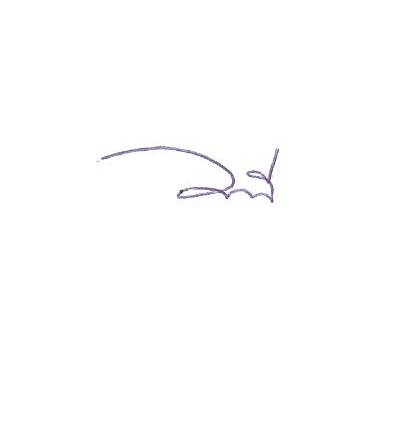 (ลงชื่อ)	                                           ผู้บันทึกรายงานการประชุม                                              	     (นางวารุณี    มีอนันต์)                                                             เจ้าพนักงานธุรการ 4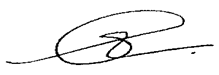  	  (ลงชื่อ)                                   ผู้ตรวจรายงานการประชุม      				            (นางสาวอมรา  โกศลสุรภูมิ)                                                 หัวหน้าฝ่ายการประชุมและกิจการสภา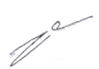  (ลงชื่อ)                                    ผู้ตรวจ / ทาน             	                                                                   นายอดิศักดิ์    สมจิตต์)				                                                        หัวหน้าสำนักปลัดเทศบาล			 